REQUERIMENTO Nº 417/10De Informações“Referentes à possibilidade de oferecer o Ensino Médio noturno na Escola Estadual ‘Professora Gemma Vasconcelos Camargo Capello’, localizada na Rua Ouro Preto, número 234, no bairro Residencial Rochelle, em Santa Bárbara d’ Oeste - SP”. Considerando-se que, a Escola Estadual “Professora Gemma Vasconcelos Camargo Capello”, localizada no bairro Rochelle, contra tão somente com o Ensino Fundamental;Considerando-se que, referida escola conta com estrutura e alunos suficientes para que seja implantado o Ensino Médio;    Considerando-se que, pais de alunos que estudam na citada escola vieram até este parlamentar, inclusive com um abaixo-assinado, para solicitar que intercedesse junto à DIRETORIA REGIONAL DE ENSINO DE AMERICANA, para que referida escola passasse a contar com o Ensino Médio à noite, sendo que um dos principais motivos alegados pelos pais é que ao terminar o ensino Fundamental, seus filhos têm a necessidade de serem transferidos para escolas localizadas em bairros distantes, como: Linópolis (E. E. Professora Maria Guilhermina - MAGUI), Jardim Panambi (E. E. Comendador Emílio Romi), Centro (Professor Ulisses de Oliveira Valente), Jardim Paulista (Professora Juvelina de Oliveira Rodrigues);Considerando-se que, com a onda de violência que assola atualmente nossa cidade e todo o nosso país, eles não se sentem seguros em deixarem seus filhos ir tão longe, principalmente à noite, e até mesmo durante o dia, para poderem estudar, e Considerando-se que, no Conjunto Habitacional Roberto Romano existe a Escola Estadual “Professora Luzia Baruque Kirche”, mas, ainda assim, eles se sentem inseguros, principalmente no período noturno, pois existem relatos de grande número de violência e furto, então, por essa razão, solicitam que o Ensino Médio seja implantado na Escola “GEMMA ”(anexo abaixo-assinado),  REQUEIRO à Mesa, na forma regimental, depois de ouvido o Plenário, oficiar a DIRETORIA REGIONAL DE ENSINO DE AMERICANA, solicitando-lhe as seguintes informações:Fls. 2 - Requerimento nº                   /10)1. É de conhecimento da Diretoria Regional de Ensino o desejo dos pais e alunos da Escola Estadual “Profª Gemma Vasconcelos Camargo Capello”?2. Qual o motivo de ainda não ter o Ensino Médio na citada escola? Especificar. 3. Existe a possibilidade de se implantar o Ensino Médio nesta escola? Se afirmativo, quando? Se negativo relatar os motivos.4.  Outras informações, caso julgue necessárias.Plenário “Dr. Tancredo Neves”, em 18 de junho de 2010.DUCIMAR DE JESUS CARDOSO“KADU GARÇOM”-Vereador-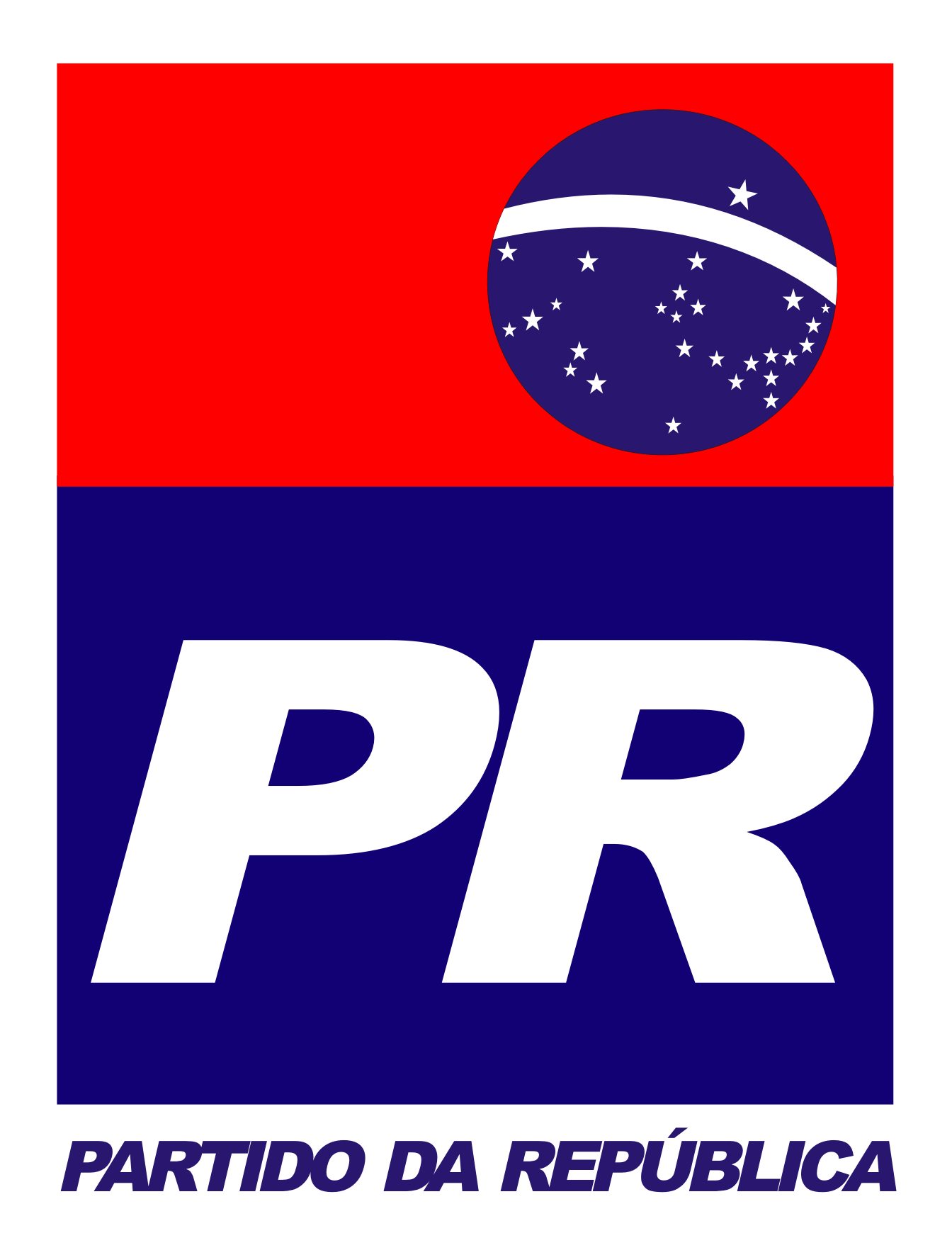 